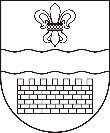 DAUGAVPILS PILSĒTAS DOMEDAUGAVPILS PILSĒTAS IZGLĪTĪBAS PĀRVALDEReģ. Nr. 90009737220, Saules iela 7, Daugavpils, LV-5401, tālr. 65421623, e-pasts: izglitiba@ip.daugavpils.lv, www.izglitiba.daugavpils.lv Daugavpilī                                                 UZAICINĀJUMSiesniegt piedāvājumuPublisko iepirkumu likumā nereglamentētais iepirkumsKases aparātu apkalpošana Daugavpils pilsētas Izglītības pārvaldes un tās padotības iestāžu vajadzībāmIepirkuma identifikācijas Nr.DPIP2020/95NPasūtītājs: Paredzamā kopējā līgumcena:  līdz EUR 2000 gadā (ar PVN, ja pretendents ir PVN maksātājs). Zemsliekšņa iepirkuma nepieciešamības apzināšanās datums:.Līguma izpildes termiņš: 1 gads Pakalpojuma sniegšanas vieta: Daugavpils pilsētas teritorijaNosacījumi pretendenta dalībai aptaujā Pretendents ir reģistrēts Latvijas Republikas Uzņēmumu reģistrā vai līdzvērtīgā reģistrā ārvalstīs.Pretendentam ir pieredze tehniskajā specifikācijā minētā pakalpojuma sniegšanā.Pasūtītājs var izslēgt pretendentu no dalības procedūrā jebkurā no šādiem gadījumiem:1) pasludināts pretendenta maksātnespējas process, apturēta vai pārtraukta tā saimnieciskā darbība, uzsākta tiesvedība par tā bankrotu vai tas tiek likvidēts;2) kandidāts vai pretendents ir sniedzis nepatiesu informāciju vai vispār nav sniedzis pieprasīto informāciju;3) kandidāts nav iesniedzis uzaicinājuma 9.punktā pieprasītos dokumentus.4) pretendenta piedāvātā kopēja līgumcena pārsniedz paredzamo līmeni.Pretendentu iesniedzamie dokumenti dalībai aptaujā Pretendenta pieteikums dalībai aptaujā, kas sagatavots atbilstoši 1.pielikumā norādītajai formai (oriģināls).Ja piedāvājumu un līgumu parakstīs cita persona, jāpievieno attiecīgs šīs personas pilnvarojums.Pretendenta sastādīts finanšu piedāvājums.Pretendenta iesniegta informācija par Pretendenta veiktajām līdzīgu preču piegādēm un sniegtajiem pakalpojumiem (brīvā formā).Piedāvājuma izvēles kritērijs: piedāvājums ar viszemāko cenu. Informācija par rezultātiem: tiks ievietota Daugavpils pilsētas pašvaldības iestādes “Daugavpils pilsētas izglītības pārvalde”  mājaslapā www.izglitiba.daugavpils.lv; www.daugavpils.lvPiedāvājums iesniedzams: pa pastu,  elektroniski vai līdz 2020.gada 23.decembrim plkst.14:00 pēc adreses Daugavpils pilsētas pašvaldības iestāde “Daugavpils pilsētas Izglītības pārvalde”, Saules iela 7,18.kab. (pie sekretāres), Daugavpilī, LV-5401. Piedāvājums jāiesniedz slēgtā aploksnē ar norādi “Kases aparātu apkalpošana Daugavpils pilsētas Izglītības pārvaldes un tās padotības iestāžu vajadzībām”.Tehniskā specifikācija (apjomi): Pretendentam ir jābūt iekļautam Valsts ieņēmumu dienesta Kases aparātu un kases sistēmu apkalpojošo dienestu sarakstā - https://www6.vid.gov.lv/KA/TirgAllPasūtītāja kases aparāti:Pienākumi.Veikt EKA apkalpošanu, novērst bojājumu un atjaunot EKA normālu darbību.EKA apkalpošana paredz :EKA plombēšanu, programmēšanu, uzstādīšanu, remontu un tehnisko apkopi (turpmāk – apkalpošana);EKA profilaktisko apkalpošanu saskaņā ar rūpnīcas-ražotāja ekspluatācijas noteikumiem;nepieciešamības gadījumā tehniskā speciālista ierašanos 48 stundu laikā pēc izsaukuma Pasūtītāja EKA lietošanas vietā (neattiecas uz EKA pārreģistrāciju, papildprogrammēšanu, kasiera konsultāciju, izejmateriālu piegādi);EKA avārijas remonts 48 stundu laikā no izsaukuma saņemšanas brīža ar nosacījumu, ka plombas nav aizskartas un Pasūtītājs ievēro visus EKA ekspluatācijas noteikumus (termiņa samazināšana paredz papildus apmaksu pēc pušu vienošanās, vai EKA piegāde Izpildītāja servisa nodaļā ar Pasūtītāja transportu);Pasūtītāja personāla apmācība darbam ar EKA un apliecības izsniegšana Izpildītāja servisa nodaļā;bezmaksas EKA bāzes programmas programmēšanu ( rekvizīti, nodaļas, nodoklis );bezmaksas EKA dokumentu noformēšanu;bezmaksas EKA pārplombēšanu pēc remonta vai apkalpošanas;bezmaksas EKA tehnisko pārbaudi un profilaktisko apkalpošanu – reizi gadā (EKA uzstādīšanas vietā vai, ja nepieciešams servisa nodaļā );bezmaksas EKA piegāde uz remontu vai profilaksi un pēc remonta vai profilakses uz EKA uzstādīšanas vietu;bezmaksas tehniskās konsultācijas pa tālruni, sakarā ar EKA darbības jautājumiem.Rezerves daļas un izejmateriālu vērtība līgumcenā neietilpst un Izpildītājs tos piegādā par papildapmaksu.1.pielikumsPIETEIKUMS “Elektronisko kases aparātu apkalpošana Daugavpils pilsētas Izglītības pārvaldes un tās padotības iestāžu vajadzībām”Pretendents [pretendenta nosaukums], reģ.nr. [reģistrācijas numurs], [adrese], tā [personas, kas paraksta, pilnvarojums, amats, vārds, uzvārds] personā, ar šā pieteikuma iesniegšanu: piesakās piedalīties aptaujā ‘Elektronisko kases aparātu apkalpošana Daugavpils pilsētas Izglītības pārvaldes un tās padotības iestāžu vajadzībām”;apņemas (ja Pasūtītājs izvēlējies šo piedāvājumu) slēgt līgumu un izpildīt visus līguma pamatnosacījumus;apliecina, ka ir iesniedzis tikai patiesu informāciju.apliecina, ka pretendentam ir pieredze minēto pakalpojumu sniegšanā.apliecina, ka piekrīt piedāvājuma kopējas cenas publicēšanai Daugavpils pilsētas pašvaldības iestādes “Daugavpils pilsētas Izglītības pārvaldes” mājas lapā internetā (www.izglitiba.daugavpils.lvApliecina, ka piekrīt līguma projektā minētajiem nosacījumiem un uzvaras gadījumā parakstīs līgumu bez iebildumiem un labojumiem.* Pretendenta vai tā pilnvarotās personas vārds, uzvārds2.pielikumsPretendenta finanŠu piedāvājums “Elektronisko kases aparātu apkalpošana Daugavpils pilsētas Izglītības pārvaldes un tās padotības iestāžu vajadzībām”<Izpildītāja nosaukums>, vienotais reģistrācijas Nr.<reģistrācijas numurs>, <juridiska adrese>, <personas ar pārstāvības tiesībām amats, vārds un uzvārds> personā, [kurš rīkojas pamatojoties uz <atsauce uz dokumentu, kas apliecina paraksta tiesīgās personas tiesības parakstīt Līgumu>] piedāvā veikt kases aparātu apkalpošanu Daugavpils pilsētas pašvaldības iestādes “Daugavpils pilsētas Izglītības pārvalde ” vajadzībām par šādu cenu:EUR ___/mēnesī bez PVN par viena kases aparāta apkalpošanu.Ar šo mēs apstiprinām, ka mūsu piedāvājums ir spēkā 30 (trīsdesmit) dienas no datuma, kas ir noteikts kā aptaujas procedūras piedāvājumu iesniegšanas pēdējais termiņš.Mēs saprotam, ka Jums nav pienākums pieņemt kādu no piedāvājumiem, kuru Jūs saņemsiet.  Ar šo mēs apstiprinām, ka Finanšu piedāvājums ir galīgs un netiks mainīts. *Paraksta pretendenta persona ar pārstāvības tiesībām vai pretendenta pilnvarotā personaVārds, uzvārds, amats	____________________________________Paraksts			____________________________________Datums			____________________________________17.12.2020. Nr.DPIP2020/95NPasūtītāja nosaukumsDaugavpils pilsētas pašvaldības iestāde “ Daugavpils pilsētas Izglītības pārvalde”Daugavpils pilsētas pašvaldības iestāde “ Daugavpils pilsētas Izglītības pārvalde”AdreseSaules  iela 7, Daugavpils, LV-5401Saules  iela 7, Daugavpils, LV-5401Reģ.nr.9000973722090009737220Kontaktpersona tehniskajos jautājumosDaugavpils pilsētas pašvaldības iestādes “ Daugavpils pilsētas Izglītības pārvalde” Galvenā grāmatvede I.Kučinska, t. 654 23324; e-pasts: ilze.kucinska@ip.daugavpils.lvDaugavpils pilsētas pašvaldības iestādes “ Daugavpils pilsētas Izglītības pārvalde” Galvenā grāmatvede I.Kučinska, t. 654 23324; e-pasts: ilze.kucinska@ip.daugavpils.lvKontaktpersona juridiskajos jautājumosDaugavpils pilsētas pašvaldības iestādes “ Daugavpils pilsētas Izglītības pārvalde” juriste B.Višņevska – t.654 07423;e-pasts: biruta.visnevska@ip.daugavpils.lvDaugavpils pilsētas pašvaldības iestādes “ Daugavpils pilsētas Izglītības pārvalde” juriste B.Višņevska – t.654 07423;e-pasts: biruta.visnevska@ip.daugavpils.lvDarba laiksPirmdiena,No 08.00 līdz 12.00 un no 13.00 līdz 18.00Darba laiksOtrdiena, TrešdienaCeturtdienaNo 08.00 līdz 12.00 un no 13.00 līdz 17.00Darba laiksPiektdienaNo 08.00 līdz 12.00  un no 13:00 līdz 16:00Nr.p.k.Uzstādīšanas adresePiezīmes1.Saules iela 7,DaugavpilsCHD 3050U..,3.84.2 , šasijas nr. 1706105852.Aveņu iela 40, DaugavpilsCHD 3050U..,3.84.2, šasijas nr. 1706105983.Aveņu iela 40, DaugavpilsCHD 3050U..,3.84.2, šasijas nr. 1706105994.Aveņu iela 40, DaugavpilsCHD 3050U..,3.84.2, šasijas nr. E0560403335.18.Novembra iela 47, DaugavpilsCHD 3050U..,3.84.2, šasijas nr. E0530300446.Vienības  iela 13, DaugavpilsCHD 3050U..,3.84.2, šasijas nr. 1706105977.Tautas iela 7, Daugavpils CHD 3050U..,3.84.2, šasijas nr. E0540800148.Abavas iela 1, DaugavpilsCHD 3050U..,3.84.2, šasijas nr. 170610586PretendentsReģistrācijas nr.AdreseKontaktpersonaKontaktpersonas tālr./fakss, e-pastsBankas nosaukums, filiāleBankas kodsNorēķinu kontsVārds, uzvārds*AmatsParakstsDatumsZīmogs